Tauranga Girls’ College Mathematics DepartmentYear 11MAE, Mathematics with Extension 2015About 11MAEThis course contains six level one Achievement Standards (AS) giving a total of 24 possible credits.  There are four external AS:  AS1.3, 1.6 and 1.12, totalling 12 credits are examined in the November examinations; and AS1.2 the national common assessment task (MCAT), worth 4 credits which is examined in school on either 15th or 17th September.  There are two internal AS: AS1.1 and AS1.10, totalling 8 credits.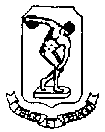 In Year 10 students should have attained grades consistently above Curriculum Level 5P.  The prerequisites for entry into this course, and the level of course content are such that students should be achieving at a Merit / Excellence level.  The table below notes if the AS contributes towards Level 1 numeracy and literacy and which Vocational Pathway the AS may be credited towards.  The Vocational Pathways are:  Primary Industries (PI), Service Industries (SI), Social and Community Services (S&C), Manufacturing and Technology (M&T), Construction and Infrastructure (C&I), and Creative Industries (CI).Course Endorsement Students can gain further recognition of their achievements with Merit and Excellence endorsement for this course.  An Excellence endorsement requires 14 or more credits at Excellence level, while students gaining 14 or more credits at Merit (or Merit and Excellence) will gain a Merit endorsement.  For Course Endorsement, at least 3 of the 14 credits must be from internally assessed standards, and 3 from externally assessed standards.Course Assessment Requirements and ReassessmentStudents are reminded that they need to be familiar with the requirements set out in the Tauranga Girls’ College handbook to students in regard to assessment. In particular, it is noted that no reassessment is offered for internal AS 1.1, and 1.10.  At least one practice will be completed before each internal AS is formally assessed.  Student work for internal AS will need to be held by the school for assessment requirements.EquipmentStudents require two maths exercise books with squared pages, a ruler and a scientific calculator.  A Graphics Calculator is of advantage in this course, but is not compulsory.  Calculators can be purchased through the school.  One exercise book is for notes, the other for exercises.  All equipment must be brought to class every period.HomeworkCompleting all set homework is vital.  The type of homework will vary depending on the topic.  Some homework will help reinforce and learn to apply the skills that are fundamental to the topic.  Some homework will require students to do extended investigations on a given series of problems – often the type of questions that will be required in the assessment.If no homework has been set, time should be spent reviewing work covered in earlier topics or practising problems that will improve your problem solving skills.  Students are required to purchase a series of Nulake homework books for AS1.2, 1.3, and 1.6 through their teacher.  The total cost is $18.Revision and ExamsThere will be regular revision assignments that will help maintain skills covered in previous units.  Review sheets will be issued at the end of terms 1, 2 and 3.  Prior to the term 3 examinations, and over the final part of the year, practice NCEA examination papers will be made available and students will be given the opportunity to purchase some of the commercially available material.Tutorials / Extra HelpIt is not always possible for every student to get the individual attention they need in their class time.  Help is available every lunchtime in room J209.  Excellence tutorials will be offered on regular intervals at lunchtime, and further excellence material provided for students who wish to attain to this level.Course Topics and Assessment Schedule(Some topics run across term boundaries)If no homework has been set, time should be spent reviewing work covered in earlier topics or practising problems that will improve your problem solving skills.  Students are required to purchase a series of Nulake homework books for AS1.2, 1.3, and 1.6 through their teacher.  The total cost is $18.Revision and ExamsThere will be regular revision assignments that will help maintain skills covered in previous units.  Review sheets will be issued at the end of terms 1, 2 and 3.  Prior to the term 3 examinations, and over the final part of the year, practice NCEA examination papers will be made available and students will be given the opportunity to purchase some of the commercially available material.Tutorials / Extra HelpIt is not always possible for every student to get the individual attention they need in their class time.  Help is available every lunchtime in room J209.  Excellence tutorials will be offered on regular intervals at lunchtime, and further excellence material provided for students who wish to attain to this level.Course Topics and Assessment Schedule(Some topics run across term boundaries)If no homework has been set, time should be spent reviewing work covered in earlier topics or practising problems that will improve your problem solving skills.  Students are required to purchase a series of Nulake homework books for AS1.2, 1.3, and 1.6 through their teacher.  The total cost is $18.Revision and ExamsThere will be regular revision assignments that will help maintain skills covered in previous units.  Review sheets will be issued at the end of terms 1, 2 and 3.  Prior to the term 3 examinations, and over the final part of the year, practice NCEA examination papers will be made available and students will be given the opportunity to purchase some of the commercially available material.Tutorials / Extra HelpIt is not always possible for every student to get the individual attention they need in their class time.  Help is available every lunchtime in room J209.  Excellence tutorials will be offered on regular intervals at lunchtime, and further excellence material provided for students who wish to attain to this level.Course Topics and Assessment Schedule(Some topics run across term boundaries)If no homework has been set, time should be spent reviewing work covered in earlier topics or practising problems that will improve your problem solving skills.  Students are required to purchase a series of Nulake homework books for AS1.2, 1.3, and 1.6 through their teacher.  The total cost is $18.Revision and ExamsThere will be regular revision assignments that will help maintain skills covered in previous units.  Review sheets will be issued at the end of terms 1, 2 and 3.  Prior to the term 3 examinations, and over the final part of the year, practice NCEA examination papers will be made available and students will be given the opportunity to purchase some of the commercially available material.Tutorials / Extra HelpIt is not always possible for every student to get the individual attention they need in their class time.  Help is available every lunchtime in room J209.  Excellence tutorials will be offered on regular intervals at lunchtime, and further excellence material provided for students who wish to attain to this level.Course Topics and Assessment Schedule(Some topics run across term boundaries)If no homework has been set, time should be spent reviewing work covered in earlier topics or practising problems that will improve your problem solving skills.  Students are required to purchase a series of Nulake homework books for AS1.2, 1.3, and 1.6 through their teacher.  The total cost is $18.Revision and ExamsThere will be regular revision assignments that will help maintain skills covered in previous units.  Review sheets will be issued at the end of terms 1, 2 and 3.  Prior to the term 3 examinations, and over the final part of the year, practice NCEA examination papers will be made available and students will be given the opportunity to purchase some of the commercially available material.Tutorials / Extra HelpIt is not always possible for every student to get the individual attention they need in their class time.  Help is available every lunchtime in room J209.  Excellence tutorials will be offered on regular intervals at lunchtime, and further excellence material provided for students who wish to attain to this level.Course Topics and Assessment Schedule(Some topics run across term boundaries)If no homework has been set, time should be spent reviewing work covered in earlier topics or practising problems that will improve your problem solving skills.  Students are required to purchase a series of Nulake homework books for AS1.2, 1.3, and 1.6 through their teacher.  The total cost is $18.Revision and ExamsThere will be regular revision assignments that will help maintain skills covered in previous units.  Review sheets will be issued at the end of terms 1, 2 and 3.  Prior to the term 3 examinations, and over the final part of the year, practice NCEA examination papers will be made available and students will be given the opportunity to purchase some of the commercially available material.Tutorials / Extra HelpIt is not always possible for every student to get the individual attention they need in their class time.  Help is available every lunchtime in room J209.  Excellence tutorials will be offered on regular intervals at lunchtime, and further excellence material provided for students who wish to attain to this level.Course Topics and Assessment Schedule(Some topics run across term boundaries)Tauranga Girls’ College Mathematics DepartmentYear 11MAE, Mathematics with Extension 2015About 11MAEThis course contains six level one Achievement Standards (AS) giving a total of 24 possible credits.  There are four external AS:  AS1.3, 1.6 and 1.12, totalling 12 credits are examined in the November examinations; and AS1.2 the national common assessment task (MCAT), worth 4 credits which is examined in school on either 15th or 17th September.  There are two internal AS: AS1.1 and AS1.10, totalling 8 credits.In Year 10 students should have attained grades consistently above Curriculum Level 5P.  The prerequisites for entry into this course, and the level of course content are such that students should be achieving at a Merit / Excellence level.  The table below notes if the AS contributes towards Level 1 numeracy and literacy and which Vocational Pathway the AS may be credited towards.  The Vocational Pathways are:  Primary Industries (PI), Service Industries (SI), Social and Community Services (S&C), Manufacturing and Technology (M&T), Construction and Infrastructure (C&I), and Creative Industries (CI).Course Endorsement Students can gain further recognition of their achievements with Merit and Excellence endorsement for this course.  An Excellence endorsement requires 14 or more credits at Excellence level, while students gaining 14 or more credits at Merit (or Merit and Excellence) will gain a Merit endorsement.  For Course Endorsement, at least 3 of the 14 credits must be from internally assessed standards, and 3 from externally assessed standards.Course Assessment Requirements and ReassessmentStudents are reminded that they need to be familiar with the requirements set out in the Tauranga Girls’ College handbook to students in regard to assessment. In particular, it is noted that no reassessment is offered for internal AS 1.1, and 1.10.  At least one practice will be completed before each internal AS is formally assessed.  Student work for internal AS will need to be held by the school for assessment requirements.EquipmentStudents require two maths exercise books with squared pages, a ruler and a scientific calculator.  A Graphics Calculator is of advantage in this course, but is not compulsory.  Calculators can be purchased through the school.  One exercise book is for notes, the other for exercises.  All equipment must be brought to class every period.HomeworkCompleting all set homework is vital.  The type of homework will vary depending on the topic.  Some homework will help reinforce and learn to apply the skills that are fundamental to the topic.  Some homework will require students to do extended investigations on a given series of problems – often the type of questions that will be required in the assessment.ASNumberCreditsInt/ ExtNumeracy / Literacy and Vocational PathwaysResultsTauranga Girls’ College Mathematics DepartmentYear 11MAE, Mathematics with Extension 2015About 11MAEThis course contains six level one Achievement Standards (AS) giving a total of 24 possible credits.  There are four external AS:  AS1.3, 1.6 and 1.12, totalling 12 credits are examined in the November examinations; and AS1.2 the national common assessment task (MCAT), worth 4 credits which is examined in school on either 15th or 17th September.  There are two internal AS: AS1.1 and AS1.10, totalling 8 credits.In Year 10 students should have attained grades consistently above Curriculum Level 5P.  The prerequisites for entry into this course, and the level of course content are such that students should be achieving at a Merit / Excellence level.  The table below notes if the AS contributes towards Level 1 numeracy and literacy and which Vocational Pathway the AS may be credited towards.  The Vocational Pathways are:  Primary Industries (PI), Service Industries (SI), Social and Community Services (S&C), Manufacturing and Technology (M&T), Construction and Infrastructure (C&I), and Creative Industries (CI).Course Endorsement Students can gain further recognition of their achievements with Merit and Excellence endorsement for this course.  An Excellence endorsement requires 14 or more credits at Excellence level, while students gaining 14 or more credits at Merit (or Merit and Excellence) will gain a Merit endorsement.  For Course Endorsement, at least 3 of the 14 credits must be from internally assessed standards, and 3 from externally assessed standards.Course Assessment Requirements and ReassessmentStudents are reminded that they need to be familiar with the requirements set out in the Tauranga Girls’ College handbook to students in regard to assessment. In particular, it is noted that no reassessment is offered for internal AS 1.1, and 1.10.  At least one practice will be completed before each internal AS is formally assessed.  Student work for internal AS will need to be held by the school for assessment requirements.EquipmentStudents require two maths exercise books with squared pages, a ruler and a scientific calculator.  A Graphics Calculator is of advantage in this course, but is not compulsory.  Calculators can be purchased through the school.  One exercise book is for notes, the other for exercises.  All equipment must be brought to class every period.HomeworkCompleting all set homework is vital.  The type of homework will vary depending on the topic.  Some homework will help reinforce and learn to apply the skills that are fundamental to the topic.  Some homework will require students to do extended investigations on a given series of problems – often the type of questions that will be required in the assessment.Term OneTauranga Girls’ College Mathematics DepartmentYear 11MAE, Mathematics with Extension 2015About 11MAEThis course contains six level one Achievement Standards (AS) giving a total of 24 possible credits.  There are four external AS:  AS1.3, 1.6 and 1.12, totalling 12 credits are examined in the November examinations; and AS1.2 the national common assessment task (MCAT), worth 4 credits which is examined in school on either 15th or 17th September.  There are two internal AS: AS1.1 and AS1.10, totalling 8 credits.In Year 10 students should have attained grades consistently above Curriculum Level 5P.  The prerequisites for entry into this course, and the level of course content are such that students should be achieving at a Merit / Excellence level.  The table below notes if the AS contributes towards Level 1 numeracy and literacy and which Vocational Pathway the AS may be credited towards.  The Vocational Pathways are:  Primary Industries (PI), Service Industries (SI), Social and Community Services (S&C), Manufacturing and Technology (M&T), Construction and Infrastructure (C&I), and Creative Industries (CI).Course Endorsement Students can gain further recognition of their achievements with Merit and Excellence endorsement for this course.  An Excellence endorsement requires 14 or more credits at Excellence level, while students gaining 14 or more credits at Merit (or Merit and Excellence) will gain a Merit endorsement.  For Course Endorsement, at least 3 of the 14 credits must be from internally assessed standards, and 3 from externally assessed standards.Course Assessment Requirements and ReassessmentStudents are reminded that they need to be familiar with the requirements set out in the Tauranga Girls’ College handbook to students in regard to assessment. In particular, it is noted that no reassessment is offered for internal AS 1.1, and 1.10.  At least one practice will be completed before each internal AS is formally assessed.  Student work for internal AS will need to be held by the school for assessment requirements.EquipmentStudents require two maths exercise books with squared pages, a ruler and a scientific calculator.  A Graphics Calculator is of advantage in this course, but is not compulsory.  Calculators can be purchased through the school.  One exercise book is for notes, the other for exercises.  All equipment must be brought to class every period.HomeworkCompleting all set homework is vital.  The type of homework will vary depending on the topic.  Some homework will help reinforce and learn to apply the skills that are fundamental to the topic.  Some homework will require students to do extended investigations on a given series of problems – often the type of questions that will be required in the assessment.Number (1.1)91026 v24IntNumeracy, C&I, M&T, PI, SITauranga Girls’ College Mathematics DepartmentYear 11MAE, Mathematics with Extension 2015About 11MAEThis course contains six level one Achievement Standards (AS) giving a total of 24 possible credits.  There are four external AS:  AS1.3, 1.6 and 1.12, totalling 12 credits are examined in the November examinations; and AS1.2 the national common assessment task (MCAT), worth 4 credits which is examined in school on either 15th or 17th September.  There are two internal AS: AS1.1 and AS1.10, totalling 8 credits.In Year 10 students should have attained grades consistently above Curriculum Level 5P.  The prerequisites for entry into this course, and the level of course content are such that students should be achieving at a Merit / Excellence level.  The table below notes if the AS contributes towards Level 1 numeracy and literacy and which Vocational Pathway the AS may be credited towards.  The Vocational Pathways are:  Primary Industries (PI), Service Industries (SI), Social and Community Services (S&C), Manufacturing and Technology (M&T), Construction and Infrastructure (C&I), and Creative Industries (CI).Course Endorsement Students can gain further recognition of their achievements with Merit and Excellence endorsement for this course.  An Excellence endorsement requires 14 or more credits at Excellence level, while students gaining 14 or more credits at Merit (or Merit and Excellence) will gain a Merit endorsement.  For Course Endorsement, at least 3 of the 14 credits must be from internally assessed standards, and 3 from externally assessed standards.Course Assessment Requirements and ReassessmentStudents are reminded that they need to be familiar with the requirements set out in the Tauranga Girls’ College handbook to students in regard to assessment. In particular, it is noted that no reassessment is offered for internal AS 1.1, and 1.10.  At least one practice will be completed before each internal AS is formally assessed.  Student work for internal AS will need to be held by the school for assessment requirements.EquipmentStudents require two maths exercise books with squared pages, a ruler and a scientific calculator.  A Graphics Calculator is of advantage in this course, but is not compulsory.  Calculators can be purchased through the school.  One exercise book is for notes, the other for exercises.  All equipment must be brought to class every period.HomeworkCompleting all set homework is vital.  The type of homework will vary depending on the topic.  Some homework will help reinforce and learn to apply the skills that are fundamental to the topic.  Some homework will require students to do extended investigations on a given series of problems – often the type of questions that will be required in the assessment.Algebra (1.2A)91027 v3(4)MCATNumeracy, C&I, M&T, PI, S&CTauranga Girls’ College Mathematics DepartmentYear 11MAE, Mathematics with Extension 2015About 11MAEThis course contains six level one Achievement Standards (AS) giving a total of 24 possible credits.  There are four external AS:  AS1.3, 1.6 and 1.12, totalling 12 credits are examined in the November examinations; and AS1.2 the national common assessment task (MCAT), worth 4 credits which is examined in school on either 15th or 17th September.  There are two internal AS: AS1.1 and AS1.10, totalling 8 credits.In Year 10 students should have attained grades consistently above Curriculum Level 5P.  The prerequisites for entry into this course, and the level of course content are such that students should be achieving at a Merit / Excellence level.  The table below notes if the AS contributes towards Level 1 numeracy and literacy and which Vocational Pathway the AS may be credited towards.  The Vocational Pathways are:  Primary Industries (PI), Service Industries (SI), Social and Community Services (S&C), Manufacturing and Technology (M&T), Construction and Infrastructure (C&I), and Creative Industries (CI).Course Endorsement Students can gain further recognition of their achievements with Merit and Excellence endorsement for this course.  An Excellence endorsement requires 14 or more credits at Excellence level, while students gaining 14 or more credits at Merit (or Merit and Excellence) will gain a Merit endorsement.  For Course Endorsement, at least 3 of the 14 credits must be from internally assessed standards, and 3 from externally assessed standards.Course Assessment Requirements and ReassessmentStudents are reminded that they need to be familiar with the requirements set out in the Tauranga Girls’ College handbook to students in regard to assessment. In particular, it is noted that no reassessment is offered for internal AS 1.1, and 1.10.  At least one practice will be completed before each internal AS is formally assessed.  Student work for internal AS will need to be held by the school for assessment requirements.EquipmentStudents require two maths exercise books with squared pages, a ruler and a scientific calculator.  A Graphics Calculator is of advantage in this course, but is not compulsory.  Calculators can be purchased through the school.  One exercise book is for notes, the other for exercises.  All equipment must be brought to class every period.HomeworkCompleting all set homework is vital.  The type of homework will vary depending on the topic.  Some homework will help reinforce and learn to apply the skills that are fundamental to the topic.  Some homework will require students to do extended investigations on a given series of problems – often the type of questions that will be required in the assessment.Term TwoTauranga Girls’ College Mathematics DepartmentYear 11MAE, Mathematics with Extension 2015About 11MAEThis course contains six level one Achievement Standards (AS) giving a total of 24 possible credits.  There are four external AS:  AS1.3, 1.6 and 1.12, totalling 12 credits are examined in the November examinations; and AS1.2 the national common assessment task (MCAT), worth 4 credits which is examined in school on either 15th or 17th September.  There are two internal AS: AS1.1 and AS1.10, totalling 8 credits.In Year 10 students should have attained grades consistently above Curriculum Level 5P.  The prerequisites for entry into this course, and the level of course content are such that students should be achieving at a Merit / Excellence level.  The table below notes if the AS contributes towards Level 1 numeracy and literacy and which Vocational Pathway the AS may be credited towards.  The Vocational Pathways are:  Primary Industries (PI), Service Industries (SI), Social and Community Services (S&C), Manufacturing and Technology (M&T), Construction and Infrastructure (C&I), and Creative Industries (CI).Course Endorsement Students can gain further recognition of their achievements with Merit and Excellence endorsement for this course.  An Excellence endorsement requires 14 or more credits at Excellence level, while students gaining 14 or more credits at Merit (or Merit and Excellence) will gain a Merit endorsement.  For Course Endorsement, at least 3 of the 14 credits must be from internally assessed standards, and 3 from externally assessed standards.Course Assessment Requirements and ReassessmentStudents are reminded that they need to be familiar with the requirements set out in the Tauranga Girls’ College handbook to students in regard to assessment. In particular, it is noted that no reassessment is offered for internal AS 1.1, and 1.10.  At least one practice will be completed before each internal AS is formally assessed.  Student work for internal AS will need to be held by the school for assessment requirements.EquipmentStudents require two maths exercise books with squared pages, a ruler and a scientific calculator.  A Graphics Calculator is of advantage in this course, but is not compulsory.  Calculators can be purchased through the school.  One exercise book is for notes, the other for exercises.  All equipment must be brought to class every period.HomeworkCompleting all set homework is vital.  The type of homework will vary depending on the topic.  Some homework will help reinforce and learn to apply the skills that are fundamental to the topic.  Some homework will require students to do extended investigations on a given series of problems – often the type of questions that will be required in the assessment.Statistics (1.10)91035 v24IntNumeracy, Literacy, M&T, PITauranga Girls’ College Mathematics DepartmentYear 11MAE, Mathematics with Extension 2015About 11MAEThis course contains six level one Achievement Standards (AS) giving a total of 24 possible credits.  There are four external AS:  AS1.3, 1.6 and 1.12, totalling 12 credits are examined in the November examinations; and AS1.2 the national common assessment task (MCAT), worth 4 credits which is examined in school on either 15th or 17th September.  There are two internal AS: AS1.1 and AS1.10, totalling 8 credits.In Year 10 students should have attained grades consistently above Curriculum Level 5P.  The prerequisites for entry into this course, and the level of course content are such that students should be achieving at a Merit / Excellence level.  The table below notes if the AS contributes towards Level 1 numeracy and literacy and which Vocational Pathway the AS may be credited towards.  The Vocational Pathways are:  Primary Industries (PI), Service Industries (SI), Social and Community Services (S&C), Manufacturing and Technology (M&T), Construction and Infrastructure (C&I), and Creative Industries (CI).Course Endorsement Students can gain further recognition of their achievements with Merit and Excellence endorsement for this course.  An Excellence endorsement requires 14 or more credits at Excellence level, while students gaining 14 or more credits at Merit (or Merit and Excellence) will gain a Merit endorsement.  For Course Endorsement, at least 3 of the 14 credits must be from internally assessed standards, and 3 from externally assessed standards.Course Assessment Requirements and ReassessmentStudents are reminded that they need to be familiar with the requirements set out in the Tauranga Girls’ College handbook to students in regard to assessment. In particular, it is noted that no reassessment is offered for internal AS 1.1, and 1.10.  At least one practice will be completed before each internal AS is formally assessed.  Student work for internal AS will need to be held by the school for assessment requirements.EquipmentStudents require two maths exercise books with squared pages, a ruler and a scientific calculator.  A Graphics Calculator is of advantage in this course, but is not compulsory.  Calculators can be purchased through the school.  One exercise book is for notes, the other for exercises.  All equipment must be brought to class every period.HomeworkCompleting all set homework is vital.  The type of homework will vary depending on the topic.  Some homework will help reinforce and learn to apply the skills that are fundamental to the topic.  Some homework will require students to do extended investigations on a given series of problems – often the type of questions that will be required in the assessment.Algebra (1.2B)91027 v3(4)MCATNumeracy, C&I, M&T, PI, S&CTauranga Girls’ College Mathematics DepartmentYear 11MAE, Mathematics with Extension 2015About 11MAEThis course contains six level one Achievement Standards (AS) giving a total of 24 possible credits.  There are four external AS:  AS1.3, 1.6 and 1.12, totalling 12 credits are examined in the November examinations; and AS1.2 the national common assessment task (MCAT), worth 4 credits which is examined in school on either 15th or 17th September.  There are two internal AS: AS1.1 and AS1.10, totalling 8 credits.In Year 10 students should have attained grades consistently above Curriculum Level 5P.  The prerequisites for entry into this course, and the level of course content are such that students should be achieving at a Merit / Excellence level.  The table below notes if the AS contributes towards Level 1 numeracy and literacy and which Vocational Pathway the AS may be credited towards.  The Vocational Pathways are:  Primary Industries (PI), Service Industries (SI), Social and Community Services (S&C), Manufacturing and Technology (M&T), Construction and Infrastructure (C&I), and Creative Industries (CI).Course Endorsement Students can gain further recognition of their achievements with Merit and Excellence endorsement for this course.  An Excellence endorsement requires 14 or more credits at Excellence level, while students gaining 14 or more credits at Merit (or Merit and Excellence) will gain a Merit endorsement.  For Course Endorsement, at least 3 of the 14 credits must be from internally assessed standards, and 3 from externally assessed standards.Course Assessment Requirements and ReassessmentStudents are reminded that they need to be familiar with the requirements set out in the Tauranga Girls’ College handbook to students in regard to assessment. In particular, it is noted that no reassessment is offered for internal AS 1.1, and 1.10.  At least one practice will be completed before each internal AS is formally assessed.  Student work for internal AS will need to be held by the school for assessment requirements.EquipmentStudents require two maths exercise books with squared pages, a ruler and a scientific calculator.  A Graphics Calculator is of advantage in this course, but is not compulsory.  Calculators can be purchased through the school.  One exercise book is for notes, the other for exercises.  All equipment must be brought to class every period.HomeworkCompleting all set homework is vital.  The type of homework will vary depending on the topic.  Some homework will help reinforce and learn to apply the skills that are fundamental to the topic.  Some homework will require students to do extended investigations on a given series of problems – often the type of questions that will be required in the assessment.Term ThreeTauranga Girls’ College Mathematics DepartmentYear 11MAE, Mathematics with Extension 2015About 11MAEThis course contains six level one Achievement Standards (AS) giving a total of 24 possible credits.  There are four external AS:  AS1.3, 1.6 and 1.12, totalling 12 credits are examined in the November examinations; and AS1.2 the national common assessment task (MCAT), worth 4 credits which is examined in school on either 15th or 17th September.  There are two internal AS: AS1.1 and AS1.10, totalling 8 credits.In Year 10 students should have attained grades consistently above Curriculum Level 5P.  The prerequisites for entry into this course, and the level of course content are such that students should be achieving at a Merit / Excellence level.  The table below notes if the AS contributes towards Level 1 numeracy and literacy and which Vocational Pathway the AS may be credited towards.  The Vocational Pathways are:  Primary Industries (PI), Service Industries (SI), Social and Community Services (S&C), Manufacturing and Technology (M&T), Construction and Infrastructure (C&I), and Creative Industries (CI).Course Endorsement Students can gain further recognition of their achievements with Merit and Excellence endorsement for this course.  An Excellence endorsement requires 14 or more credits at Excellence level, while students gaining 14 or more credits at Merit (or Merit and Excellence) will gain a Merit endorsement.  For Course Endorsement, at least 3 of the 14 credits must be from internally assessed standards, and 3 from externally assessed standards.Course Assessment Requirements and ReassessmentStudents are reminded that they need to be familiar with the requirements set out in the Tauranga Girls’ College handbook to students in regard to assessment. In particular, it is noted that no reassessment is offered for internal AS 1.1, and 1.10.  At least one practice will be completed before each internal AS is formally assessed.  Student work for internal AS will need to be held by the school for assessment requirements.EquipmentStudents require two maths exercise books with squared pages, a ruler and a scientific calculator.  A Graphics Calculator is of advantage in this course, but is not compulsory.  Calculators can be purchased through the school.  One exercise book is for notes, the other for exercises.  All equipment must be brought to class every period.HomeworkCompleting all set homework is vital.  The type of homework will vary depending on the topic.  Some homework will help reinforce and learn to apply the skills that are fundamental to the topic.  Some homework will require students to do extended investigations on a given series of problems – often the type of questions that will be required in the assessment.Chance and Data(1.12)91037 v34ExtNumeracy, PI, SITauranga Girls’ College Mathematics DepartmentYear 11MAE, Mathematics with Extension 2015About 11MAEThis course contains six level one Achievement Standards (AS) giving a total of 24 possible credits.  There are four external AS:  AS1.3, 1.6 and 1.12, totalling 12 credits are examined in the November examinations; and AS1.2 the national common assessment task (MCAT), worth 4 credits which is examined in school on either 15th or 17th September.  There are two internal AS: AS1.1 and AS1.10, totalling 8 credits.In Year 10 students should have attained grades consistently above Curriculum Level 5P.  The prerequisites for entry into this course, and the level of course content are such that students should be achieving at a Merit / Excellence level.  The table below notes if the AS contributes towards Level 1 numeracy and literacy and which Vocational Pathway the AS may be credited towards.  The Vocational Pathways are:  Primary Industries (PI), Service Industries (SI), Social and Community Services (S&C), Manufacturing and Technology (M&T), Construction and Infrastructure (C&I), and Creative Industries (CI).Course Endorsement Students can gain further recognition of their achievements with Merit and Excellence endorsement for this course.  An Excellence endorsement requires 14 or more credits at Excellence level, while students gaining 14 or more credits at Merit (or Merit and Excellence) will gain a Merit endorsement.  For Course Endorsement, at least 3 of the 14 credits must be from internally assessed standards, and 3 from externally assessed standards.Course Assessment Requirements and ReassessmentStudents are reminded that they need to be familiar with the requirements set out in the Tauranga Girls’ College handbook to students in regard to assessment. In particular, it is noted that no reassessment is offered for internal AS 1.1, and 1.10.  At least one practice will be completed before each internal AS is formally assessed.  Student work for internal AS will need to be held by the school for assessment requirements.EquipmentStudents require two maths exercise books with squared pages, a ruler and a scientific calculator.  A Graphics Calculator is of advantage in this course, but is not compulsory.  Calculators can be purchased through the school.  One exercise book is for notes, the other for exercises.  All equipment must be brought to class every period.HomeworkCompleting all set homework is vital.  The type of homework will vary depending on the topic.  Some homework will help reinforce and learn to apply the skills that are fundamental to the topic.  Some homework will require students to do extended investigations on a given series of problems – often the type of questions that will be required in the assessment.Relations (1.3)91028 v24ExtNumeracy, C&I, M&T, PI, SITauranga Girls’ College Mathematics DepartmentYear 11MAE, Mathematics with Extension 2015About 11MAEThis course contains six level one Achievement Standards (AS) giving a total of 24 possible credits.  There are four external AS:  AS1.3, 1.6 and 1.12, totalling 12 credits are examined in the November examinations; and AS1.2 the national common assessment task (MCAT), worth 4 credits which is examined in school on either 15th or 17th September.  There are two internal AS: AS1.1 and AS1.10, totalling 8 credits.In Year 10 students should have attained grades consistently above Curriculum Level 5P.  The prerequisites for entry into this course, and the level of course content are such that students should be achieving at a Merit / Excellence level.  The table below notes if the AS contributes towards Level 1 numeracy and literacy and which Vocational Pathway the AS may be credited towards.  The Vocational Pathways are:  Primary Industries (PI), Service Industries (SI), Social and Community Services (S&C), Manufacturing and Technology (M&T), Construction and Infrastructure (C&I), and Creative Industries (CI).Course Endorsement Students can gain further recognition of their achievements with Merit and Excellence endorsement for this course.  An Excellence endorsement requires 14 or more credits at Excellence level, while students gaining 14 or more credits at Merit (or Merit and Excellence) will gain a Merit endorsement.  For Course Endorsement, at least 3 of the 14 credits must be from internally assessed standards, and 3 from externally assessed standards.Course Assessment Requirements and ReassessmentStudents are reminded that they need to be familiar with the requirements set out in the Tauranga Girls’ College handbook to students in regard to assessment. In particular, it is noted that no reassessment is offered for internal AS 1.1, and 1.10.  At least one practice will be completed before each internal AS is formally assessed.  Student work for internal AS will need to be held by the school for assessment requirements.EquipmentStudents require two maths exercise books with squared pages, a ruler and a scientific calculator.  A Graphics Calculator is of advantage in this course, but is not compulsory.  Calculators can be purchased through the school.  One exercise book is for notes, the other for exercises.  All equipment must be brought to class every period.HomeworkCompleting all set homework is vital.  The type of homework will vary depending on the topic.  Some homework will help reinforce and learn to apply the skills that are fundamental to the topic.  Some homework will require students to do extended investigations on a given series of problems – often the type of questions that will be required in the assessment.Term 3 Exam week Testing 1.3, 1.12MCAT, 15th or 17th SeptemberTauranga Girls’ College Mathematics DepartmentYear 11MAE, Mathematics with Extension 2015About 11MAEThis course contains six level one Achievement Standards (AS) giving a total of 24 possible credits.  There are four external AS:  AS1.3, 1.6 and 1.12, totalling 12 credits are examined in the November examinations; and AS1.2 the national common assessment task (MCAT), worth 4 credits which is examined in school on either 15th or 17th September.  There are two internal AS: AS1.1 and AS1.10, totalling 8 credits.In Year 10 students should have attained grades consistently above Curriculum Level 5P.  The prerequisites for entry into this course, and the level of course content are such that students should be achieving at a Merit / Excellence level.  The table below notes if the AS contributes towards Level 1 numeracy and literacy and which Vocational Pathway the AS may be credited towards.  The Vocational Pathways are:  Primary Industries (PI), Service Industries (SI), Social and Community Services (S&C), Manufacturing and Technology (M&T), Construction and Infrastructure (C&I), and Creative Industries (CI).Course Endorsement Students can gain further recognition of their achievements with Merit and Excellence endorsement for this course.  An Excellence endorsement requires 14 or more credits at Excellence level, while students gaining 14 or more credits at Merit (or Merit and Excellence) will gain a Merit endorsement.  For Course Endorsement, at least 3 of the 14 credits must be from internally assessed standards, and 3 from externally assessed standards.Course Assessment Requirements and ReassessmentStudents are reminded that they need to be familiar with the requirements set out in the Tauranga Girls’ College handbook to students in regard to assessment. In particular, it is noted that no reassessment is offered for internal AS 1.1, and 1.10.  At least one practice will be completed before each internal AS is formally assessed.  Student work for internal AS will need to be held by the school for assessment requirements.EquipmentStudents require two maths exercise books with squared pages, a ruler and a scientific calculator.  A Graphics Calculator is of advantage in this course, but is not compulsory.  Calculators can be purchased through the school.  One exercise book is for notes, the other for exercises.  All equipment must be brought to class every period.HomeworkCompleting all set homework is vital.  The type of homework will vary depending on the topic.  Some homework will help reinforce and learn to apply the skills that are fundamental to the topic.  Some homework will require students to do extended investigations on a given series of problems – often the type of questions that will be required in the assessment.Term FourTauranga Girls’ College Mathematics DepartmentYear 11MAE, Mathematics with Extension 2015About 11MAEThis course contains six level one Achievement Standards (AS) giving a total of 24 possible credits.  There are four external AS:  AS1.3, 1.6 and 1.12, totalling 12 credits are examined in the November examinations; and AS1.2 the national common assessment task (MCAT), worth 4 credits which is examined in school on either 15th or 17th September.  There are two internal AS: AS1.1 and AS1.10, totalling 8 credits.In Year 10 students should have attained grades consistently above Curriculum Level 5P.  The prerequisites for entry into this course, and the level of course content are such that students should be achieving at a Merit / Excellence level.  The table below notes if the AS contributes towards Level 1 numeracy and literacy and which Vocational Pathway the AS may be credited towards.  The Vocational Pathways are:  Primary Industries (PI), Service Industries (SI), Social and Community Services (S&C), Manufacturing and Technology (M&T), Construction and Infrastructure (C&I), and Creative Industries (CI).Course Endorsement Students can gain further recognition of their achievements with Merit and Excellence endorsement for this course.  An Excellence endorsement requires 14 or more credits at Excellence level, while students gaining 14 or more credits at Merit (or Merit and Excellence) will gain a Merit endorsement.  For Course Endorsement, at least 3 of the 14 credits must be from internally assessed standards, and 3 from externally assessed standards.Course Assessment Requirements and ReassessmentStudents are reminded that they need to be familiar with the requirements set out in the Tauranga Girls’ College handbook to students in regard to assessment. In particular, it is noted that no reassessment is offered for internal AS 1.1, and 1.10.  At least one practice will be completed before each internal AS is formally assessed.  Student work for internal AS will need to be held by the school for assessment requirements.EquipmentStudents require two maths exercise books with squared pages, a ruler and a scientific calculator.  A Graphics Calculator is of advantage in this course, but is not compulsory.  Calculators can be purchased through the school.  One exercise book is for notes, the other for exercises.  All equipment must be brought to class every period.HomeworkCompleting all set homework is vital.  The type of homework will vary depending on the topic.  Some homework will help reinforce and learn to apply the skills that are fundamental to the topic.  Some homework will require students to do extended investigations on a given series of problems – often the type of questions that will be required in the assessment.Geometry (1.6)91031 v34ExtNumeracy, C&I, M&T, PITauranga Girls’ College Mathematics DepartmentYear 11MAE, Mathematics with Extension 2015About 11MAEThis course contains six level one Achievement Standards (AS) giving a total of 24 possible credits.  There are four external AS:  AS1.3, 1.6 and 1.12, totalling 12 credits are examined in the November examinations; and AS1.2 the national common assessment task (MCAT), worth 4 credits which is examined in school on either 15th or 17th September.  There are two internal AS: AS1.1 and AS1.10, totalling 8 credits.In Year 10 students should have attained grades consistently above Curriculum Level 5P.  The prerequisites for entry into this course, and the level of course content are such that students should be achieving at a Merit / Excellence level.  The table below notes if the AS contributes towards Level 1 numeracy and literacy and which Vocational Pathway the AS may be credited towards.  The Vocational Pathways are:  Primary Industries (PI), Service Industries (SI), Social and Community Services (S&C), Manufacturing and Technology (M&T), Construction and Infrastructure (C&I), and Creative Industries (CI).Course Endorsement Students can gain further recognition of their achievements with Merit and Excellence endorsement for this course.  An Excellence endorsement requires 14 or more credits at Excellence level, while students gaining 14 or more credits at Merit (or Merit and Excellence) will gain a Merit endorsement.  For Course Endorsement, at least 3 of the 14 credits must be from internally assessed standards, and 3 from externally assessed standards.Course Assessment Requirements and ReassessmentStudents are reminded that they need to be familiar with the requirements set out in the Tauranga Girls’ College handbook to students in regard to assessment. In particular, it is noted that no reassessment is offered for internal AS 1.1, and 1.10.  At least one practice will be completed before each internal AS is formally assessed.  Student work for internal AS will need to be held by the school for assessment requirements.EquipmentStudents require two maths exercise books with squared pages, a ruler and a scientific calculator.  A Graphics Calculator is of advantage in this course, but is not compulsory.  Calculators can be purchased through the school.  One exercise book is for notes, the other for exercises.  All equipment must be brought to class every period.HomeworkCompleting all set homework is vital.  The type of homework will vary depending on the topic.  Some homework will help reinforce and learn to apply the skills that are fundamental to the topic.  Some homework will require students to do extended investigations on a given series of problems – often the type of questions that will be required in the assessment.RevisionTauranga Girls’ College Mathematics DepartmentYear 11MAE, Mathematics with Extension 2015About 11MAEThis course contains six level one Achievement Standards (AS) giving a total of 24 possible credits.  There are four external AS:  AS1.3, 1.6 and 1.12, totalling 12 credits are examined in the November examinations; and AS1.2 the national common assessment task (MCAT), worth 4 credits which is examined in school on either 15th or 17th September.  There are two internal AS: AS1.1 and AS1.10, totalling 8 credits.In Year 10 students should have attained grades consistently above Curriculum Level 5P.  The prerequisites for entry into this course, and the level of course content are such that students should be achieving at a Merit / Excellence level.  The table below notes if the AS contributes towards Level 1 numeracy and literacy and which Vocational Pathway the AS may be credited towards.  The Vocational Pathways are:  Primary Industries (PI), Service Industries (SI), Social and Community Services (S&C), Manufacturing and Technology (M&T), Construction and Infrastructure (C&I), and Creative Industries (CI).Course Endorsement Students can gain further recognition of their achievements with Merit and Excellence endorsement for this course.  An Excellence endorsement requires 14 or more credits at Excellence level, while students gaining 14 or more credits at Merit (or Merit and Excellence) will gain a Merit endorsement.  For Course Endorsement, at least 3 of the 14 credits must be from internally assessed standards, and 3 from externally assessed standards.Course Assessment Requirements and ReassessmentStudents are reminded that they need to be familiar with the requirements set out in the Tauranga Girls’ College handbook to students in regard to assessment. In particular, it is noted that no reassessment is offered for internal AS 1.1, and 1.10.  At least one practice will be completed before each internal AS is formally assessed.  Student work for internal AS will need to be held by the school for assessment requirements.EquipmentStudents require two maths exercise books with squared pages, a ruler and a scientific calculator.  A Graphics Calculator is of advantage in this course, but is not compulsory.  Calculators can be purchased through the school.  One exercise book is for notes, the other for exercises.  All equipment must be brought to class every period.HomeworkCompleting all set homework is vital.  The type of homework will vary depending on the topic.  Some homework will help reinforce and learn to apply the skills that are fundamental to the topic.  Some homework will require students to do extended investigations on a given series of problems – often the type of questions that will be required in the assessment.Totals24Numeracy (24) , Literacy (4), C&I (16), M&T (20), PI (24), SI (12),  S&C (4), CI (24)Tauranga Girls’ College Mathematics DepartmentYear 11MAE, Mathematics with Extension 2015About 11MAEThis course contains six level one Achievement Standards (AS) giving a total of 24 possible credits.  There are four external AS:  AS1.3, 1.6 and 1.12, totalling 12 credits are examined in the November examinations; and AS1.2 the national common assessment task (MCAT), worth 4 credits which is examined in school on either 15th or 17th September.  There are two internal AS: AS1.1 and AS1.10, totalling 8 credits.In Year 10 students should have attained grades consistently above Curriculum Level 5P.  The prerequisites for entry into this course, and the level of course content are such that students should be achieving at a Merit / Excellence level.  The table below notes if the AS contributes towards Level 1 numeracy and literacy and which Vocational Pathway the AS may be credited towards.  The Vocational Pathways are:  Primary Industries (PI), Service Industries (SI), Social and Community Services (S&C), Manufacturing and Technology (M&T), Construction and Infrastructure (C&I), and Creative Industries (CI).Course Endorsement Students can gain further recognition of their achievements with Merit and Excellence endorsement for this course.  An Excellence endorsement requires 14 or more credits at Excellence level, while students gaining 14 or more credits at Merit (or Merit and Excellence) will gain a Merit endorsement.  For Course Endorsement, at least 3 of the 14 credits must be from internally assessed standards, and 3 from externally assessed standards.Course Assessment Requirements and ReassessmentStudents are reminded that they need to be familiar with the requirements set out in the Tauranga Girls’ College handbook to students in regard to assessment. In particular, it is noted that no reassessment is offered for internal AS 1.1, and 1.10.  At least one practice will be completed before each internal AS is formally assessed.  Student work for internal AS will need to be held by the school for assessment requirements.EquipmentStudents require two maths exercise books with squared pages, a ruler and a scientific calculator.  A Graphics Calculator is of advantage in this course, but is not compulsory.  Calculators can be purchased through the school.  One exercise book is for notes, the other for exercises.  All equipment must be brought to class every period.HomeworkCompleting all set homework is vital.  The type of homework will vary depending on the topic.  Some homework will help reinforce and learn to apply the skills that are fundamental to the topic.  Some homework will require students to do extended investigations on a given series of problems – often the type of questions that will be required in the assessment.